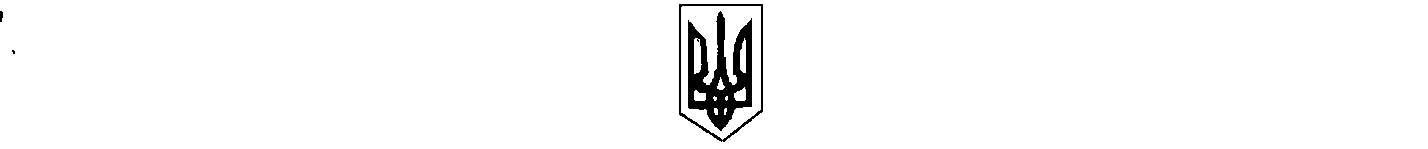                                                                      УКРАЇНА                                            БІЛИЦЬКА СЕЛИЩНА РАДА                                       КОБЕЛЯЦЬКОГО РАЙОНУ                                        ПОЛТАВСЬКОЇ ОБЛАСТІ                                           РОЗПОРЯДЖЕННЯ                    ГОЛОВИ БІЛИЦЬКОЇ СЕЛИЩНОЇ РАДИ28.02.2014року                                                                                                           №02-06/14Про «гарячу»  телефонну лініюдля громадян з обмеженимифізичними можливостями вБілицькій селищній раді. 	Відповідно до Указу Президента України від 07.02.2008 р. №109/2008 «Про першочергові заходи щодо забезпечення реалізації та гарантування конституційного права на звернення до органів державної влади та органів місцевого самоврядування», на виконання доручення голови Кобеляцької РДА на щотижневій нараді у голови  райдержадміністрації від 17.02.2014 р. № 05/8/19 «Про «гарячу» телефонну лінію для громадян з обмеженими фізичними можливостями, з метою впорядкування роботи із зверненнями громадян, керуючись ст.42 Закону України «Про місцеве самоврядування в Україні» :	1.Затвердити Положення про «гарячу» телефонну лінію для громадян з обмеженими фізичними можливостями в Білицькій селищній раді (додається).	2.Секретарю селищної ради Левонтівцевій Н.І.:- забезпечити функціонування «гарячої» телефонної лінії відповідно до Положення про неї;	- здійснювати постійний моніторинг та контроль за розглядом звернень громадян, що надійшли на «гарячу» телефонну лінію, забезпечувати подання узагальнених даних та аналітичних матеріалів керівництву виконкому селищної ради;	-щоквартально здійснювати інформування населення про стан розгляду звернень громадян, які надійшли на «гарячу» телефонну лінію виконкому селищної ради.	3. Координацію роботи та узагальнення інформації щодо виконання розпорядження покласти на діловода виконкому селищної ради  – Урізченко Р.В.	4. Контроль за виконанням розпорядження покласти на секретаря селищної ради Левонтівцеву Н.І..             Селищний голова                                                                   О.Г.Киричко								ЗАТВЕРДЖЕНОрозпорядженням селищного голови від 28.02.2014 р.№14                                                  П О Л О Ж Е Н Н Я          про «гарячу» телефонну лінію для громадян з обмеженими                фізичними можливостями в Білицькій селищній раді	1.«Гаряча» телефонна лінія для громадян з обмеженими фізичними можливостями  в Білицькій селищній раді створена відповідно до Указу Президента України від 07.02.2008 р. № 109/2008 «Про першочергові заходи щодо забезпечення реалізації та гарантування конституційного права на звернення до органів державної влади та органів місцевого самоврядування», доручення голови Кобеляцької РДА на щотижневій нараді у голови  райдержадміністрації від 17.02.2014 р. № 05/8/19 «Про «гарячу» телефонну лінію для громадян з обмеженими фізичними можливостями та з метою оперативного реагування на звернення жителів селищної ради, вирішення їх пропозицій, заяв і скарг.2. У своїй діяльності керується Конституцією України, Законом України «Про звернення громадян», вищезгаданим Указом Президента України, іншими нормативно-правовими актами та цим Положенням.3.Прийом телефонних дзвінків на «гарячу» телефонну лінію проводиться в робочі дні з 8.00 до 17.15 год., в п»ятницю з 8.00 до 16 год. за телефоном 9-42-89. 	Відповідальним працівником за функціонування «гарячої» телефонної лінії призначається діловод виконкому селищної ради, який згідно посадових обов»язків забезпечує виконання вимог законодавства України щодо розгляду звернень громадян у виконавчому комітеті селищної ради.4. Усі звернення громадян, що надійшли на «гарячу» телефонну лінію, реєструються у день їх надходження у відповідному журналі реєстрації звернень громадян та заповнюється реєстраційна картка відповідної форми (зразок додається).Діловодство за зверненнями громадян, що надійшли через «гарячу» телефонну лінію, ведеться відповідно до Інструкції з діловодства за зверненнями громадян в органах державної влади і місцевого самоврядування, об»єднаннях громадян, на підприємствах, в установах, організаціях незалежно від форм власності, в засобах масової інформації, затвердженої постановою Кабінету Міністрів України від 14.04.1997 р. № 348.5. Звернення, в яких порушено питання інформативного, довідкового та консультативного характеру, а також ті, які не потребують додаткового вивчення, розглядаються і вирішуються невідкладно.6. Звернення, що потребують більш детального вивчення, виділення коштів, матеріальних та людських ресурсів, розглядаються у тому ж порядку, що й письмове звернення (або звернення, висловлене на особистому прийомі громадян) відповідно до Закону України «Про звернення громадян».7. Відповідальний працівник за функціонування «гарячої» телефонної лінії виконкому:- здійснює контроль за реєстрацією та проходженням звернень, дотриманням строків їх розгляду;- співпрацює із засобами масової інформації з питань діяльності «гарячої» телефонної лінії;- готує аналітичні матеріали з питань роботи «гарячої» телефонної лінії;- у разі виникнення надзвичайних ситуацій, відповідно до Класифікаційних ознак надзвичайних ситуацій, затверджених наказом Міністерства України з питань надзвичайних ситуацій та у справах захисту населення від наслідків Чорнобильської катастрофи від 22.04.2003 р. № 119, невідкладно інформує про це керівництво виконкому.								Зразок                                        ВИКОНАВЧИЙ КОМІТЕТ                                           Білицької селищної ради           «Гаряча» телефонна лінія для громадян з              обмеженими фізичними можливостямиЗаявник ________________________________________________				(прізвище, ім»я, по батькові)Категорія (соціальний стан)  ______________________________________________________________________________________________________Адреса заявника, телефон ________________________________________________________________________________________________________________________________________________________________________Питання ________________________________________________________________________________________________________________________________________________________________________________________________________________________________________________________________________________________________________________________________________________________________________________________Резолюція(хто розглянув, виконавець, зміст завдання)________________________________________________________________________________________________________________________________________________________________________________________________________________________________________________________________________________________________________________________________________________________________________________________________________________________________________________________________________________________________________________________________________________________________________________________________________________________________________________________________Результат виконання(роз’яснено, позитивно, відмовлено, залишено на додатковому контролі)________________________________________________________________________________________________________________________________________________________________________________________________________________________________________________________________